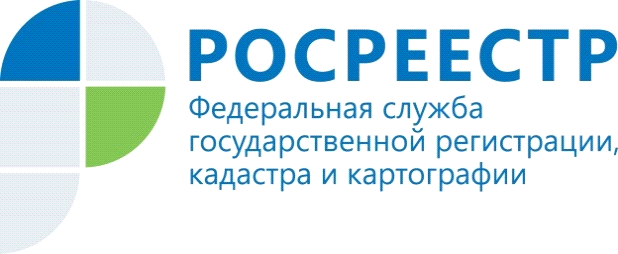 Управление Росреестра по Костромской области (далее – Управление) информирует, что  7 августа 2019 года будет проведена «горячая линия» по вопросу «Возврат государственной пошлины». По интересующим вопросам жители  гор. Костромы и Костромской области могут  обратиться                     с 10.00 до 12.00 по телефону 8 (49449) 521-34 к начальнику Шарьинского  межмуниципального отдела  -  Плотниковой Елене Вадимовне.  